Publicado en Albacete el 04/10/2022 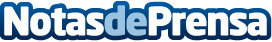 Sinergias Forestales presenta la que probablemente sea la madera para camperizar más ligera y sostenible del mundoSale al mercado Nowaki Camper Panel, una madera llamada a revolucionar el sector camper con sus propiedades únicas                                                                                                                                                                                          Datos de contacto:Chema Ruiz Renovales698 93 09 91Nota de prensa publicada en: https://www.notasdeprensa.es/sinergias-forestales-presenta-la-que Categorias: Nacional Bricolaje Interiorismo Viaje Automovilismo Sostenibilidad Industria Automotriz http://www.notasdeprensa.es